ПРОЄКТ № 1661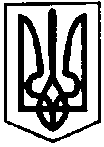 ПЕРВОЗВАНІВСЬКА СІЛЬСЬКА РАДАКРОПИВНИЦЬКОГО РАЙОНУ  КІРОВОГРАДСЬКОЇ ОБЛАСТІ__________- СЕСІЯ ВОСЬМОГО  СКЛИКАННЯРІШЕННЯвід  «» _________ 2023 року                      №                              с. ПервозванівкаПро надання дозволу на розроблення проєкту землеустрою щодо відведення земельної ділянки в оренду гр. Савченко Олександру ІвановичуКеруючись п. 34 ч. 1 ст. 26 Закону України «Про місцеве самоврядування в Україні», ст. 12, 36, 39, 81, 121, 122, 123, 125, 126 Земельного кодексу України, ст. ст.19, 20, 50 Закону України «Про землеустрій», Законом України «Про внесення змін до деяких законодавчих актів України щодо вдосконалення системи управління та дерегуляції у сфері земельних відносин» від 28.04.2021 №1423-IX, Законом України «Про внесення змін до деяких законодавчих актів України щодо відновлення системи оформлення прав оренди земельних ділянок сільськогосподарського призначення та удосконалення законодавства щодо охорони земель» від 19.10.2022 року № 2698-IX та заслухавши заяву гр. Савченко Олександра Івановича від 18.01.2022 року, сільська радаВИРІШИЛА:1.Надати дозвіл гр. Савченко Олександру Івановичу на розроблення проєкту землеустрою щодо відведення земельної ділянки в оренду терміном на 49 (сорок дев’ять) років, орієнтовною площею 0,6000 га, для городництва (код КВЦПЗД - 01.07) із земель сільськогосподарського призначення за рахунок земель комунальної власності, яка розташована за адресою: по вул. Сонячна, б/н с. Любо Надеждівка Кропивницького району, Кіровоградської області.2.Зобов’язати гр. Савченко Олександра Івановича замовити проєкт землеустрою щодо відведення земельної ділянки вказаної в п.1 даного рішення в землевпорядній організації, що має відповідну ліцензію та подати його на затвердження чергової сесії.3.Встановити, що остаточна площа вищевказаної земельної ділянки буде визначена після встановлення в натурі (на місцевості) меж земельної ділянки.4.Контроль за виконанням даного рішення покласти на постійну комісію з питань бюджету, фінансів, соціально-економічного розвитку, інвестиційної політики, законності, діяльності ради, депутатської етики, регуляторної політики, регламенту, регулювання земельних відносин, містобудування, комунальної власності, промисловості, будівництва, транспорту, енергетики, зв’язку, сфери послуг та житлово-комунального господарства.Сільський голова                                                                         Прасковія МУДРАК